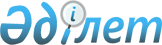 "Қазақстан Республикасының Денсаулық сақтау министрлігі Санитариялық-эпидемиологиялық бақылау комитеті" республикалық мемлекеттік мекемесінің (аудандық және аудандық маңызы бар қалаларының) аумақтық бөлімшелерінің ережелерін бекіту туралы" Қазақстан Республикасының Денсаулық сақтау министрлігі Санитариялық-эпидемиологиялық бақылау комитеті төрағасының 2020 жылғы 15 қазандағы № 1-НҚ бұйрығына өзгерістер енгізу туралыҚазақстан Республикасы Денсаулық сақтау министрлігі Санитариялық-эпидемиологиялық бақылау комитеті Төрағасының 2021 жылғы 11 қазандағы № 143 бұйрығы.
      "Құқықтық актілер туралы" 2016 жылғы 6 сәуірдегі Қазақстан Республикасы Заңының 65-бабының 3-тармағына сәйкес БҰЙЫРАМЫН:
      1. "Қазақстан Республикасының Денсаулық сақтау министрлігі Санитариялық-эпидемиологиялық бақылау комитеті" республикалық мемлекеттік мекемесінің (аудандық және аудандық маңызы бар қалаларының) аумақтық бөлімшелерінің ережелерін бекіту туралы" Қазақстан Республикасының Денсаулық сақтау министрлігі Санитариялық-эпидемиологиялық бақылау комитеті төрағасының 2020 жылғы 15 қазандағы № 1-НҚ бұйрығына (бұдан әрі – Бұйрық) мынадай өзгеріс енгізілсін:
      Бұйрықтың 233) қосымшасында:
      8-тармақ мынадай редакцияда жазылсын: "Заңды тұлғаның орналасқан жері – 161200, Қазақстан Республикасы, Түркістан облысы, Түркістан қаласы, 1-шағын аудан, 50А құрылыс.".
      2. Қазақстан Республикасы Денсаулық сақтау министрлігінің Санитариялық-эпидемиологиялық бақылау комитеті заңнамада белгіленген тәртіппен осы бұйрық қабылданған күннен кейін күнтізбелік он күн ішінде:
      1) оның қазақ және орыс тілдеріндегі электрондық түрдегі көшірмелерін ресми жариялау және Қазақстан Республикасының нормативтік құқықтық актілерінің эталондық бақылау банкіне енгізу үшін Қазақстан Республикасы Әділет министрлігінің "Қазақстан Республикасының заңнама және құқықтық ақпарат институты" шаруашылық жүргізу құқығындағы республикалық мемлекеттік кәсіпорнына жіберуді;
      2) осы бұйрықты Қазақстан Республикасы Денсаулық сақтау министрлігінің интернет-ресурсында орналастыруды қамтамасыз етсін.
      3. Осы бұйрықтың орындалуын бақылау Қазақстан Республикасының Денсаулық сақтау министрлігі Санитариялық-эпидемиологиялық бақылау комитеті төрағасының жетекшілік ететін орынбасарына жүктелсін.
      4. Осы бұйрық алғашқы ресми жарияланған күнінен бастап қолданысқа енгізіледі.
					© 2012. Қазақстан Республикасы Әділет министрлігінің «Қазақстан Республикасының Заңнама және құқықтық ақпарат институты» ШЖҚ РМК
				
                 Төраға

А. Есмағамбетова
